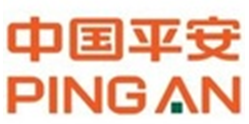 增值税专用发票开票信息采集表提交日期      年     月     日我公司谨此确认以上信息准确属实。经办人（签字）： 公司签章：日期：一、增值税专用发票开票信息（必填）一、增值税专用发票开票信息（必填）纳税人名称税务登记号税务登记地址税务登记联系电话税务开户银行名称税务开户银行账号二、专票寄送信息二、专票寄送信息专票联系人（必填）联系人手机号（必填）联系人固定电话电子账单接收邮箱发票寄送地址